JAVNO OBVESTILO, JAVNO VABILO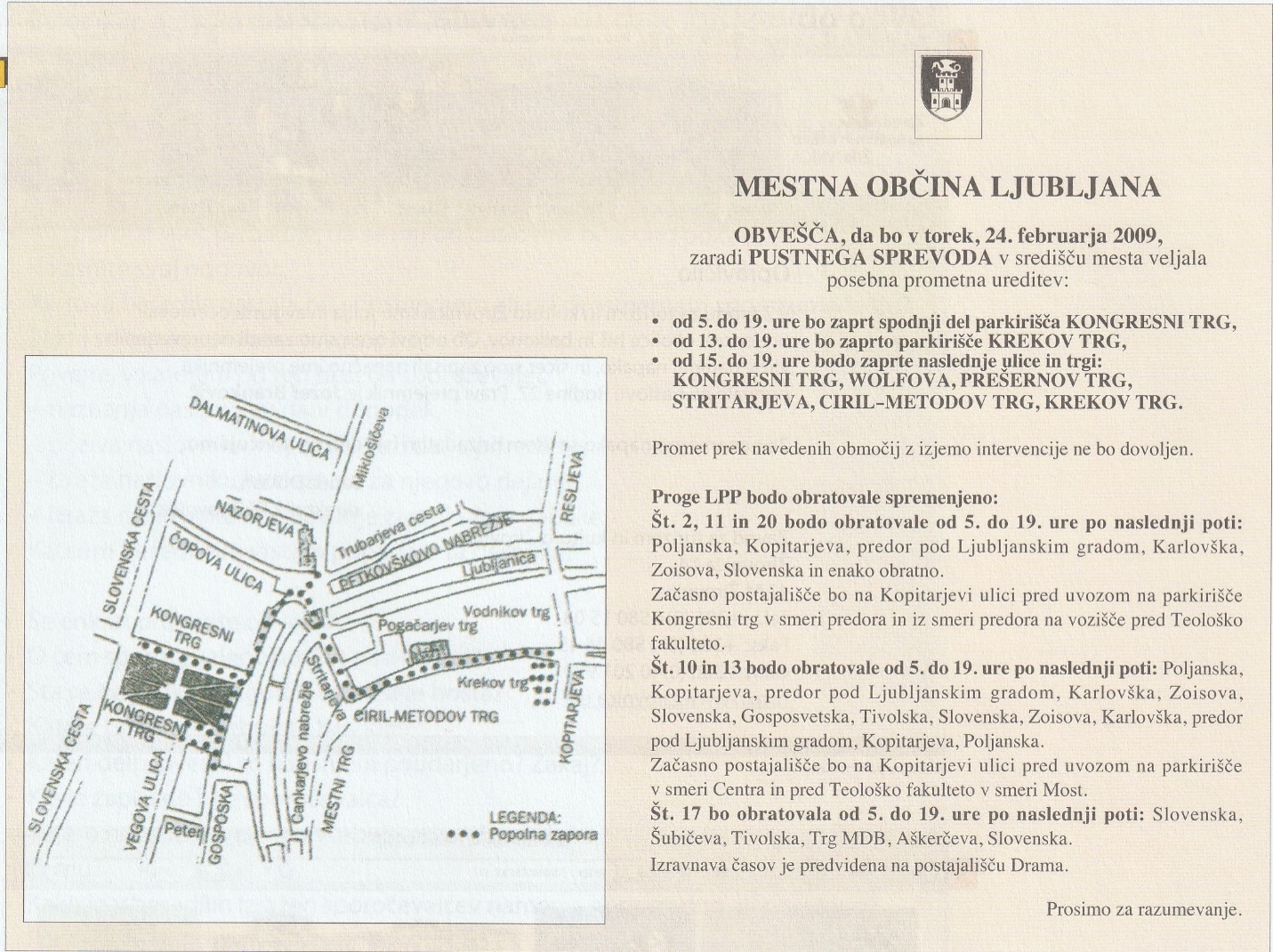 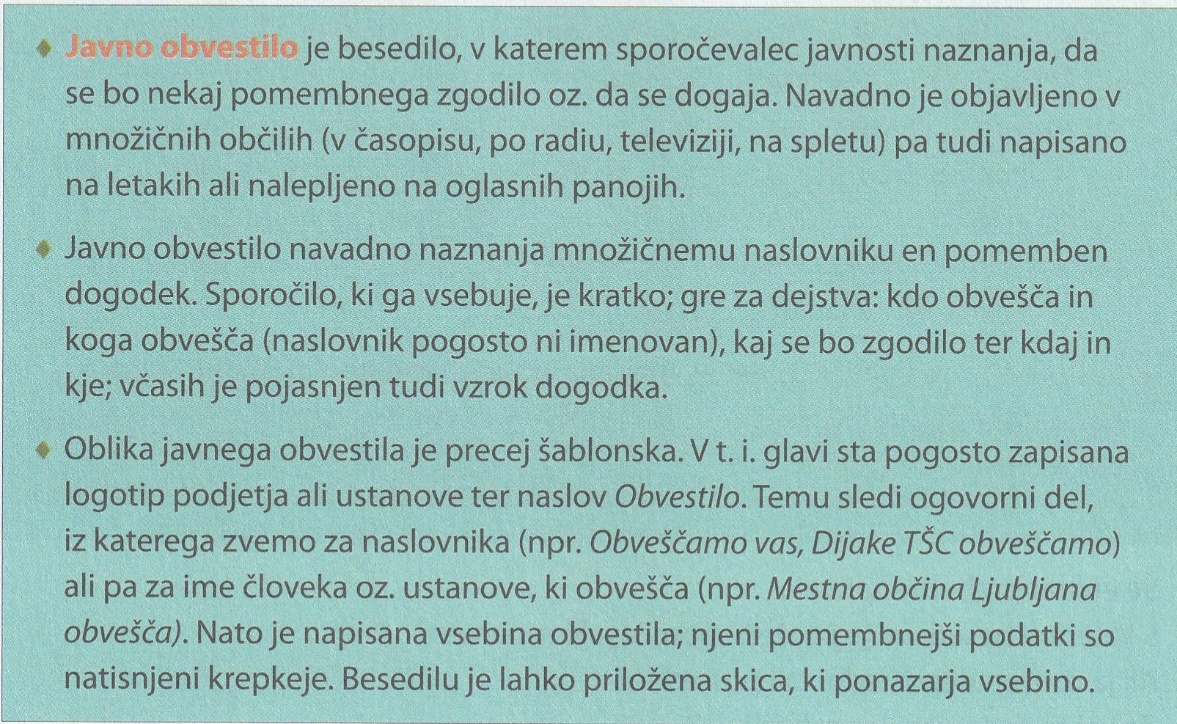 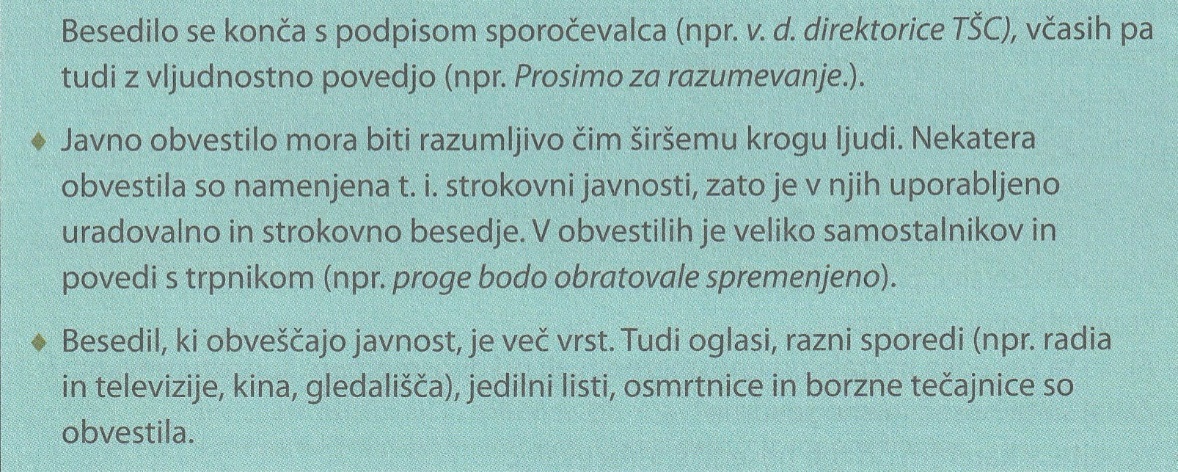 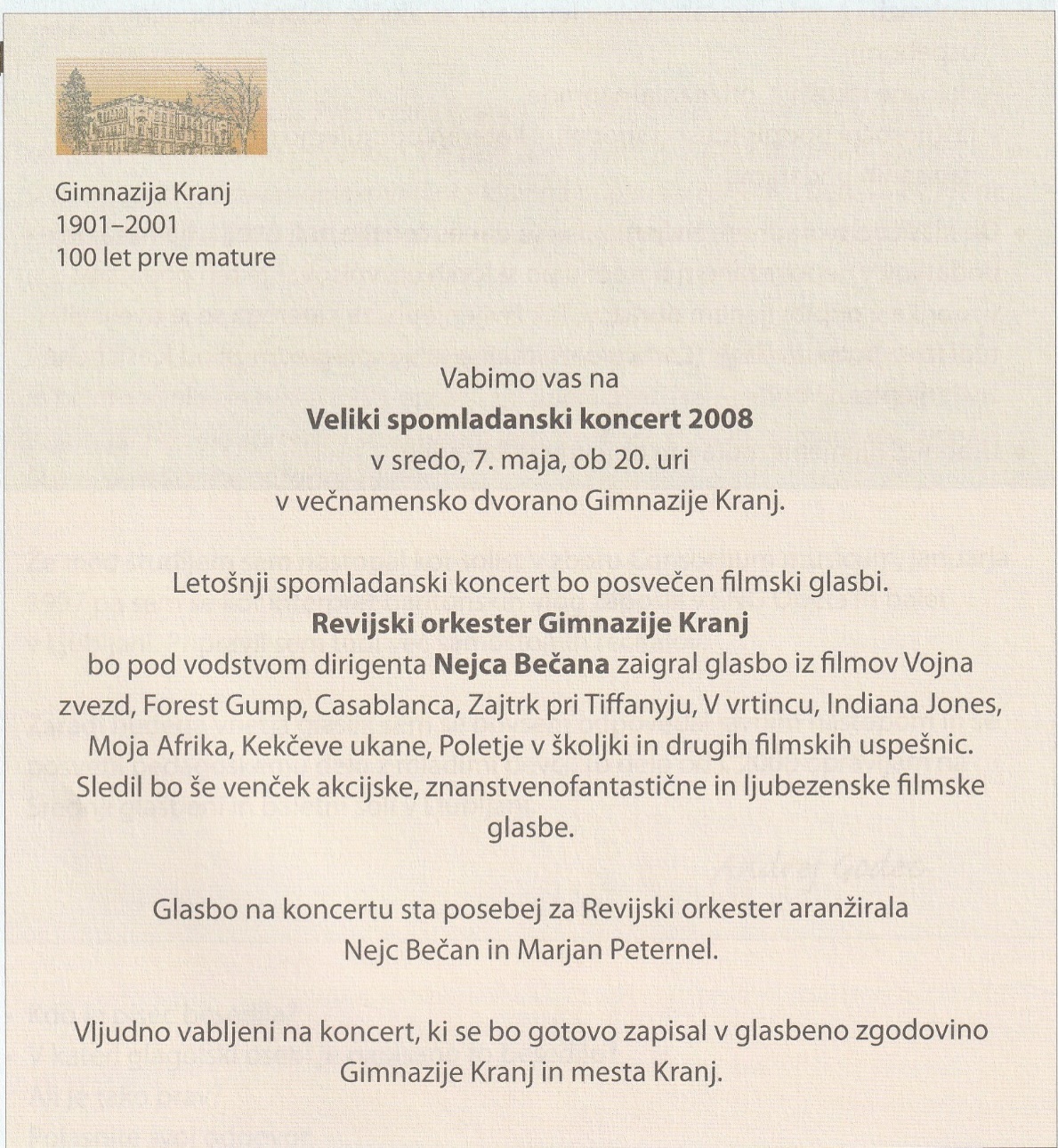 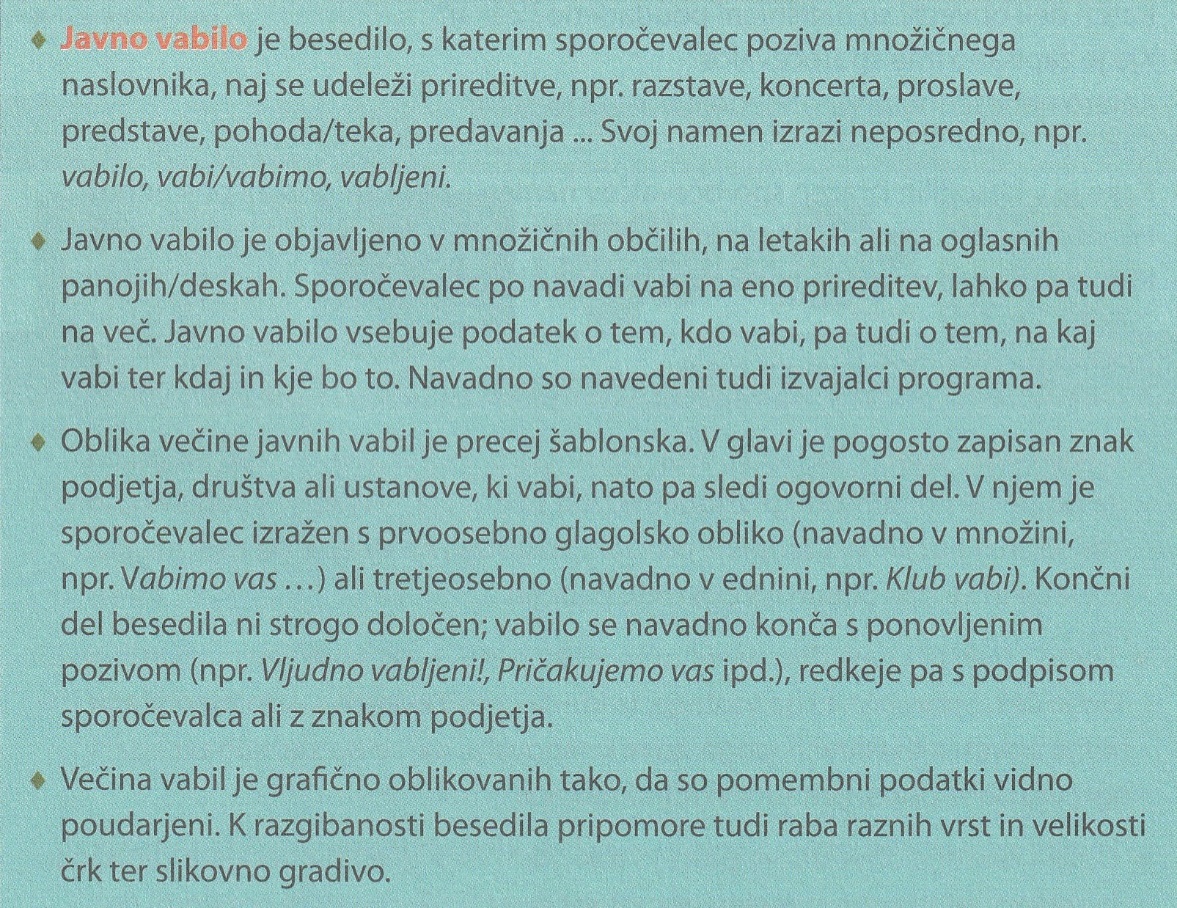 